QUEENSLAND INDEPENDENT CAT COUNCIL INC.(Affiliated with the Australian Cat Federation) http//:www.qicc.org.au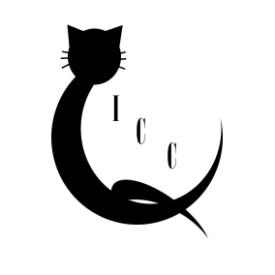 		APPLICATION FOR BREEDER’S PREFIX Please mark appropriate boxes and return form with applicable fee to:QICC Inc. Membership Officer - membership@qicc.org.au EFT     MONEY ORDER   CHQ  (PLEASE  MARK)  DO NOT SEND CASH     TOTAL PAIDEFT DETAILS: QLD INDEPENDENT CAT COUNCIL INC BENDIGO BANK: BSB: 633 000      ACCOUNT: 158907634REF: your name & “Prefix” on PaymentATTACH COPY OF BANK TRANSFER WITH THIS FORMNote:  YOU MUST BE A MEMBER OF QICC INC TO APPLY FOR OR TRANSFER A PREFIXApplicant’s Name/Names: ………….…………………..……………………………………………………………….Address: ………………………………………………...………………………………… PCODE……………………Phone: (home) …………………(mobile) …....………………Email:  …….……………………….…………………..You must hold a current QICC Membership at the time of application.QICC Membership No:……………WHEN APPLYING FOR A NEW PREFIX YOU MUST LIST 4 PREFERENCES. It is advisable to select short names. Prefixes will be checked by the Australian Cat Federation Inc and the NSW Central Registry and any name similar to one already in use will not be granted.  Please allow time for clearance. No hyphened words, spaces, or punctuation are to be used within a prefix.APPLICATION FOR NEW PREFIX  In making this application I/we agree to abide by the Constitution, By-Laws and Code of Ethics of the Queensland Independent Cat Council Inc., copies of which are available from the QICC Inc web-site. SIGNATURE/S:_______________________________________________ DATE:____________________________ Questionnaire for new members applying for a Prefix to BreedPlease tell us why you want to become a registered cat breeder?____________________________________________________________________________________________________________________________________________________________________________________________Do you or have you owned the cat breed/s listed that you intend to breed? 	         Yes   No If not, have you researched the breed?					         Yes   No If you currently have cats of any breed, please confirm that they are all neutered/spayed, as they cannot be used as registered breeders.If you have arranged to acquire a cat or kitten from a registered breeder, will they agree to mentor you?										         Yes   No If not, do you have anyone who can guide you as you learn about breeding?        Yes   No If you have no mentor, QICC may be able to assist.Some information to help before your first purchase of a breeding kitten or cat.You should only purchase from a registered breeder who should supply their membership number and Prefix and their registering body on request.A kitten or cat will need to be transferred into your name with the Breeder’s council before you can transfer it into QICC.QICC does NOT recognize the pedigrees from Breeders registered with “The Australian Independent Cat Association” (AICC).You should check out the Standard for your breed.  A standard shows the acceptable colours and patterns allowable to be registered and description of the breed.  This is found on the Australian Cat Federation website “Cat Breeds” “Standards”.  www.acf.asn.au/index.php?page=standards As a Cat Breeder you are also still subject to the laws and regulations set down by Local Councils and State Government in relation to the owning and keeping of cats, so you should familiarize what applies in your local areaQUEENSLAND INDEPENDENT CAT COUNCIL INC. (Affiliated with the Australian Cat Federation) http//:www.qicc.org.auWEBSITE AND BREED REFERRALSI give permission for my contact details to be given out for breed referrals	Yes 	No I give permission for my contact details to be listed on the QICC Webpage	Yes 	No NAME:PREFIX:PHONE NUMBER:ADDRESS:(Please note we do not put street address on site only Town/Suburb)E-MAIL:WEBSITE:FACEBOOK:ANY ADDITIONAL INFORMATION REQUIRED:PLEASE ATTACH BUSINESS CARD IF YOU WISH TO HAVE THIS ON THE SITE INSTEAD OF SUPPLYING THE ABOVE INFORMATION (PLEASE LEAVE THIS PAGE BLANK IF YOU DO NOT WISH TO PUT ANY OF THE ABOVE ON THE WEBSITE)SIGNATURE OF MEMBERAPPLICATION FOR NEW PREFIXNote: JOINT PREFIX ONLY NEEDS TO BE PAID BY 1 MEMBER Per Prefix$45.00PREFIX:(1)__________________________________ (2)________________________________ PREFIX:(3)__________________________________ (4)________________________________ Breeds to be covered under prefix(1)________________________________ (2)_______________________________ Breeds to be covered under prefix(3)________________________________ (4)_______________________________ 